c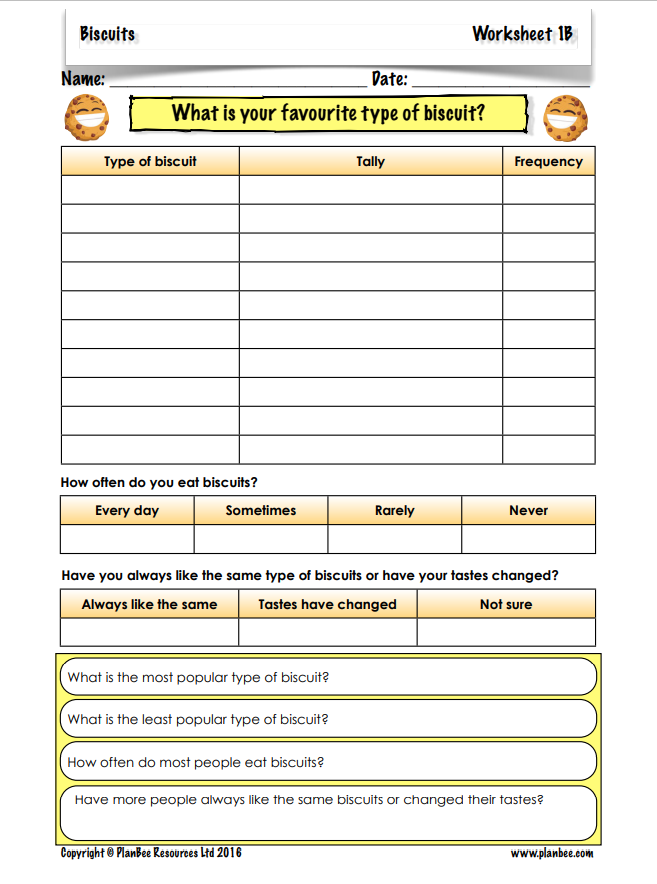 